ANEXO B – Carta de Intenções.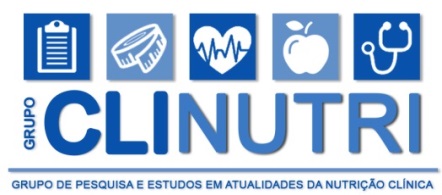 CÓDIGO ALFANUMÉRICO DA INSCRIÇÃO:_ _ _ _ _ _ _ _ 123456789101112131415161718192021222324252627282930